ПРОТОКОЛ № 4-2021заочного заседания совета по развитию предпринимательствапри Лидском районном исполнительном комитете 29 декабря  2021 г.		г. Лида	В соответствии с пунктом 21 положения о районном совете по развитию предпринимательства при Лидском районном исполнительном комитете (далее-Совет) заседание Совета проводится в заочной форме.Секретарь Совета – Чижик Н.Л.Материалы для рассмотрения и заочного голосования направлены  членам Совета:Повестка:1. О вступлении в силу изменения в Декрет Президента Республики Беларусь от 23.11.2017 № 7 «О развитии предпринимательства», связанные с размещением (распространением) рекламы.2. Об итогах проведения конкурса детского рисунка «Бизнес глазами детей».3. Об изменениях, внесенных постановлением Совета Министров Республики Беларусь и Национального банка Республики Беларусь от 15 ноября 2021 г. № 647/11  в постановление Совета Министров Республики Беларусь и Национального банка Республики Беларусь от 6 июля 2011 г. № 924/16 «Об использовании кассового и иного оборудования при приеме средств платежа».По вопросу повестки: 1. О вступлении в силу изменения в Декрет Президента Республики Беларусь от 23.11.2017 № 7 «О развитии предпринимательства», связанные с размещением (распространением) рекламы.РЕШИЛИ:1. Информацию принять к сведению. Использовать для ознакомления заинтересованных.Голосовали:«За» - 11«Против» – 0«Воздержался» - 0По вопросу повестки: 2. Об итогах проведения конкурса детского рисунка «Бизнес глазами детей».РЕШИЛИ: 2. Информацию принять к сведению. Голосовали:«За» - 11«Против» – 0«Воздержался» - 0По вопросу повестки: 3. Об изменениях, внесенных постановлением Совета Министров Республики Беларусь и Национального банка Республики Беларусь от 15 ноября 2021 г. № 647/11  в постановление Совета Министров Республики Беларусь и Национального банка Республики Беларусь от 6 июля 2011 г. № 924/16 «Об использовании кассового и иного оборудования при приеме средств платежа».РЕШИЛИ:1. Информацию принять к сведению. Использовать для ознакомления заинтересованных (материалы прилагаются).Голосовали:«За» - 11«Против» – 0«Воздержался» - 0Заместитель председателя                                   А.Л.Великин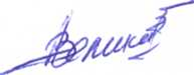 Секретарь                                                                 Н.Л.Чижик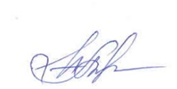 ВеликинАнатолий Леонидович– генеральный директор совместного общества с ограниченной ответственностью «Бел-Пласт Интернэшнл», заместитель председателя Совета; Бужинский Владимир Казимирович –директор филиала № 413 ОАО «АСБ Беларусбанк»ВейкутьАлександр Вацлавович–директор унитарного частного строительного предприятия  «ВЕСТ» Вейкутя В.В. г. Лида Крупович Марина Рышардовна–директор общества с дополнительной ответственностью «Лидская Бэби академия» МакарчукБожена Станиславовна–председатель Лидского районного объединения организаций профсоюзов, входящих в Федерацию профсоюзов БеларусиПшепляскоЛеон Юзефович–директор частного транспортного унитарного предприятия «ПреВит» СавенковВиталий Викторович–директор общества с дополнительной ответственностью «КатДмитИнжиниринг» ХодорАлександр Иванович  –директор частного унитарного предприятия по оказанию услуг «Мамрам» ЯсюкайтисНаталья Чеславовна–директор частного производственного унитарного предприятия «Евроварштат» ЯнковичСергей Климентьевич–коммерческий директор общества с дополнительной ответственностью «Спутник-Сервис» Янковская Надежда Викторовна –директор частного торгового унитарного предприятия «Лебовски» 